Petition to Withdraw from a Class After the 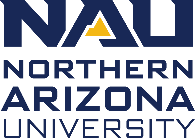 Course Withdrawal DeadlinePetitions to withdraw from a class after the course withdrawal deadline are accepted for review when a student has extenuating circumstances that prevented them from withdrawing prior to the deadline.  Students must supply documentation supporting the student’s reason in order to obtain the required approvals.  Once the student signs/dates this form, all other signatures, dates and stamps must be obtained within 2 weeks.  Once approvals are secured, the Petition and documentation must be submitted immediately to the Registrar’s Office for processing. If the petition is approved, the student will receive a grade of “W” in the course and does not guarantee a refund of tuition.  A NON-REFUNDABLE LATE PROCESSING FEE OF $25.00 IS REQUIRED FOR EACH PETITION PROCESSED.  REQUIRED PERMISSIONS AND STAMPS(All approvals must be obtained within two weeks and the form and documentation submitted for immediate processing.)All approvals/ denials may be in the form of an attached email trail from the faculty/ staff’s NAU email account and must specify their approval or denial to withdraw from the course after the deadline.REGISTRAR’S OFFICE ONLY!		Processed By ___________________________________     Date (Required)________________	  Late Drop Fee:     Posted       Waived	Documentation Requirements to Withdraw After the Last Day to Withdraw from the SessionClass Withdrawal requests must be filed no later than one year from the last day of the term being petitioned.Documentation below MUST include: 1) a personal statement AND 2) a signed letter on letterhead addressing a documented medical issue, OR personal issue, OR non-attendance verification.  Petitions without documentation as stated below will be denied.Typically, students may not withdraw from an individual course within a term or session when they have passed other courses within the same term or session.  However, exceptions can be made under extenuating circumstances, which should be detailed in the petition. These requests will be carefully considered by the offices charged with making those final decisions.Name:Student ID #:Student ID #:Phone Number:Phone Number:(                 )                  -(                 )                  -(                 )                  -(                 )                  -(                 )                  -Email Address:Email Address:        @nau.edu        @nau.eduCheck All that Apply:  Check All that Apply:  Check All that Apply:   Undergraduate   Graduate   F1-J1 Student   Athlete     Student Campus: ______________ Undergraduate   Graduate   F1-J1 Student   Athlete     Student Campus: ______________ Undergraduate   Graduate   F1-J1 Student   Athlete     Student Campus: ______________ Undergraduate   Graduate   F1-J1 Student   Athlete     Student Campus: ______________ Undergraduate   Graduate   F1-J1 Student   Athlete     Student Campus: ______________ Undergraduate   Graduate   F1-J1 Student   Athlete     Student Campus: ______________ Undergraduate   Graduate   F1-J1 Student   Athlete     Student Campus: ______________ Undergraduate   Graduate   F1-J1 Student   Athlete     Student Campus: ______________Applied for Graduation?Applied for Graduation?Applied for Graduation?Applied for Graduation?No Yes, which termSubject & Catalog#:Class #:Embedded Lab #:Term:Term:Standalone labs MUST have their own petition if dropping from both a lab and a lecture.Standalone labs MUST have their own petition if dropping from both a lab and a lecture.Standalone labs MUST have their own petition if dropping from both a lab and a lecture.Standalone labs MUST have their own petition if dropping from both a lab and a lecture.Standalone labs MUST have their own petition if dropping from both a lab and a lecture.Standalone labs MUST have their own petition if dropping from both a lab and a lecture.Standalone labs MUST have their own petition if dropping from both a lab and a lecture.Standalone labs MUST have their own petition if dropping from both a lab and a lecture.Standalone labs MUST have their own petition if dropping from both a lab and a lecture.Standalone labs MUST have their own petition if dropping from both a lab and a lecture.Standalone labs MUST have their own petition if dropping from both a lab and a lecture.Reason for W/D (Check one)Reason for W/D (Check one)   Medical Issue         Personal Issue       Non-Attendance        NAU Error        Medical Issue         Personal Issue       Non-Attendance        NAU Error        Medical Issue         Personal Issue       Non-Attendance        NAU Error        Medical Issue         Personal Issue       Non-Attendance        NAU Error        Medical Issue         Personal Issue       Non-Attendance        NAU Error        Medical Issue         Personal Issue       Non-Attendance        NAU Error        Medical Issue         Personal Issue       Non-Attendance        NAU Error        Medical Issue         Personal Issue       Non-Attendance        NAU Error        Medical Issue         Personal Issue       Non-Attendance        NAU Error     By signing below, I acknowledge that I attached the required documentation and understand that petitions without documentation as stated on page 2 will be denied.By signing below, I acknowledge that I attached the required documentation and understand that petitions without documentation as stated on page 2 will be denied.By signing below, I acknowledge that I attached the required documentation and understand that petitions without documentation as stated on page 2 will be denied.By signing below, I acknowledge that I attached the required documentation and understand that petitions without documentation as stated on page 2 will be denied.By signing below, I acknowledge that I attached the required documentation and understand that petitions without documentation as stated on page 2 will be denied.By signing below, I acknowledge that I attached the required documentation and understand that petitions without documentation as stated on page 2 will be denied.By signing below, I acknowledge that I attached the required documentation and understand that petitions without documentation as stated on page 2 will be denied.By signing below, I acknowledge that I attached the required documentation and understand that petitions without documentation as stated on page 2 will be denied.By signing below, I acknowledge that I attached the required documentation and understand that petitions without documentation as stated on page 2 will be denied.By signing below, I acknowledge that I attached the required documentation and understand that petitions without documentation as stated on page 2 will be denied.By signing below, I acknowledge that I attached the required documentation and understand that petitions without documentation as stated on page 2 will be denied.Student Signature:Date:Date:Reviewed Did the student apply for graduation?      No       Yes ______Advisor’s SignatureDate (Required)       Department Stamp (Required)Approved               DeniedCurrent Grade _____Instructor’s Name (PRINT)Date (Required)      Department Stamp (Required)Approved               DeniedCurrent Grade _____Instructor’s SignatureDate (Required)      Department Stamp (Required)Approved               DeniedDepartment Chair (Academic unit offering class)Date (Required)Department Stamp (Required)Approved               DeniedDean’s/Designee’s Signature  (Academic unit offering class)Date (Required)Department Stamp (Required)Office of the RegistrarPO Box 4103Flagstaff, AZ 86011 Phone: 928-523-5490Fax: 928-523-1414EnrollmentPetitions@nau.edu Once approvals are secured, the petition and documentation must be submitted immediately to the Registrar’s Office for processing.Enrollment and Student ServicesPO Box 4050Flagstaff, AZ 86011	 Phone: 800-426-8315 or 928-523-4212Fax: 928-523-7330EMSAEnrollment@nau.eduOnline and Community Campus Students may work through the Student Service Center for assistance collecting the Advisor, Department Chair, and Dean’s/ Designee signatures.Graduate CollegePO Box 4125Flagstaff, AZ 86011Phone: 928-523-4348GradSuccess@nau.edu After the course withdrawal deadline, graduate students need to submit their form and documentation to the Graduate College for final approval.1. PERSONAL STATEMENT Required for all petitions.  Along with the documentation below, provide a letter describing the justification for the term withdrawal request.  Be specific.Describe extenuating circumstances (including dates congruent with circumstances and timelines in your petition.  Steps you took to address the issue/ problem at the time it occurred and name of person(s) contacted.1. PERSONAL STATEMENT Required for all petitions.  Along with the documentation below, provide a letter describing the justification for the term withdrawal request.  Be specific.Describe extenuating circumstances (including dates congruent with circumstances and timelines in your petition.  Steps you took to address the issue/ problem at the time it occurred and name of person(s) contacted.2. MEDICAL ISSUEMedical issues that merit a petition:Physical or psychological medical difficulty Family medical difficultyRequired documentation: A signed and dated letter on official letterhead from your (or your family member’s) attending health care provider, counselor, or licensed practitioner, which specifies the following: The date of onset of illness or accidentThe dates you (or your family member) were under professional careThe general nature of the medical conditionHow it prevented the student from completing their course work and following normal university policies and proceduresNOTE:  A formal signed letter on official letterhead with all details mentioned above is required.  Dates in official letter from medical practitioner must be congruent with circumstances and timelines reported in your petition.  File notes, medical receipts, or copies of prescriptions are not considered sufficient documentation.  2. NAU ErrorRequired documentation: An email or memo on letterhead from the person/department owning the error must be attached to the form for consideration.2. PERSONAL ISSUEPersonal issues that merit a petition:Death of a family memberLegal issue (this does not include illegal activity that you were involved in)AccidentLoss of employment due to forced layoff Military deploymentRequired documentation for death of family member:In your personal statement, you must indicate your relationship to the decedent.A copy of death certificate, obituary, or memorial service program verifying date of death within the requested term.If the death occurred outside the term, you must also include an official letter as described below addressing how the death has affected your ability to be successful.Required documentation: A signed and dated letter on official letterhead from an appropriate official such as, attorney, law enforcement agent, court official, or other appropriate source, which specifies the following: The date of  incidentThe dates you (or your family member) were affected by the incidentThe general nature of the incident How it prevented the student from completing their course work and following normal university policies and proceduresNOTE:  A formal signed letter on official letterhead with all details mentioned above is required.   Dates in official letter from appropriate official must be congruent with circumstances and timelines reported in your petition.   Police reports, divorce decrees and legal paperwork are not considered sufficient documentation.2. NON-ATTENDANCE (Zero class participation)Non-attendance definitions:Non-attendance for an online class is defined as a student never having logged into the classNon-attendance for an in person class is defined as a student never having attended a single class or having participated in any way (i.e. no record of turning in an assignment, taking a quiz, etc.)Non-attendance for a hybrid class is defined as a student never having; logged into the class, attended a single class or participating in any way (i.e. no record of turning in an assignment, taking a quiz, etc.)Required documentation for non-attendance:From each class being petitioned- an email or memo on NAU letterhead from the instructor stating the following:Class, term, name of student, and the statement that the student never attended the class (as defined above)SITUATIONS THAT DO NOT MERIT AN EXCEPTION TO POLICYThe institution expects students to accept responsibility for their academic performance unless there have been severe extenuating circumstances as described above.  The following circumstances will not be considered for petitions: Financial issue (Students are responsible for securing payments and following up on their financial aid to ensure it will disburse on time)Academic difficulty (failing grades and/or desire to clean-up academic record)Change in majorChange in career goalsOvercommitted (i.e. course load, student activities, employment) without additional circumstances beyond student’s control